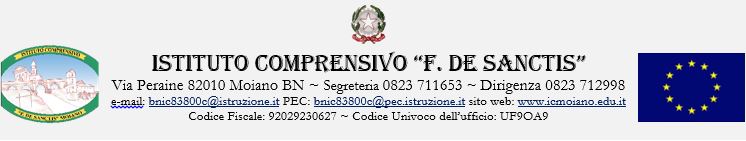 Al Dirigente Scolastico Dell’IC F. De Sanctis MOIANO (BN) OGGETTO: Comunicazione frequenza in presenza alunni con Bisogni educativi specialiI sottoscritti ________________________________,__________________________________________________________,__________________________ padre e madre dell’alunno __________________________,frequentante la classe ______, scuola infanzia/primaria/secondaria I grado Plesso ________________, comunicano la volontà di far frequentare al proprio figlio le attività didattiche in presenza. Moiano,                                                                                    Firma di entrambi i genitori